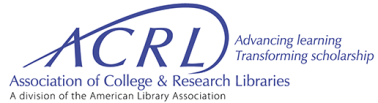 ProceedingsPresent: Erin L. Ellis, ACRL President; Beth McNeil, ACRL Vice-President; Julie Ann Garrison, ACRL Past-President; Joe Mocnik, ACRL Budget and Finance Chair; Kara M. Whatley, ACRL Division Councilor; Robert Jay Malone, Ex-Officio Member; Directors-at-large: Toni Anaya, Jessica Brangiel, Walter Butler, Cinthya Ippoliti, Mary Mallery, Yasmeen ShorishNot present: Kim Copenhaver, Rebecca Miller Waltz Guests: Beatrice Canales, Maisha Duncan Carey, Kristina De Voe, Rachel Minkin, Cristalan Ness, Je SalvadorStaff: Margot Conahan, ACRL Manager of Professional Development; David Connolly; David Free, Editor-in-Chief of C&RL News/ACRL Senior Communications Strategist; Rachel Hendrick, CHOICE Interim Editor and Publisher; Kara Malenfant, ACRL Senior Strategist for Special Initiatives; Erin Nevius, ACRL Content Strategist; Allison Payne, ACRL Program Manager for Strategic Initiatives; Mary Jane Petrowski, ACRL Associate Director; Aleah Price, ACRL staff; Elois Sharpe, ACRL Program Officer Call to order (Ellis) ACRL President Erin Ellis called the meeting to order at 10:02 a.m. 2.0 Opening remarks/items for New Business (Ellis) Ellis welcomed the Board and guests. 3.0 Adoption of the agenda (Ellis) Motion: ACRL Past-President Julie Garrison moved that the ACRL Board of Directors approves the agenda as presented. Action: The ACRL Board of Directors approved the agenda as presented.4.0 Board Update Report Out and Next Steps (Ellis)Ellis reported out from the ACRL Board Update virtual meeting held the day before with the  Chair of ALA’s Committee on Organization (COO) Andrew Pace. During Board Update, Pace shared with the Board that there was some initial confusion over the language in the ALA Executive Board actions from the summer. COO will be stewarding the revision of the ALA Operating Agreement. Three groups will work on revising the Operating Agreement: Budget Implementation Task Force, Operational Practices Internal Staff Group, and Committee on Organization (COO). The Budget Implementation Task Force has been appointed but is yet to meet. The Operational Practices Group includes division directors. COO wants to shift anything budget related out of their purview and has a representative on the Budget Implementation Task Force. A draft policy, which has received input from the ALA Executive Board, is expected in early November. The net asset balances, and endowment policies are under discussion. The revision will be an iterative process and there will be opportunities for members to give feedback. The timeline is in flux and the tentative approval deadline is the 2023 LibLearnX for the Operating Agreement. Pace invited members to register for the November 3 Operating Agreement Council Discussion . Ellis stated that ALA Executive Board Liaison Peter Hepburn was unable to join yesterday's Board Update meeting. Ellis asked the Board for questions or comments. The Board asked if the ALA Executive Board would take action on a new Operating Agreement and ALA Bylaws at LibLearnX if the working groups were still completing their work. It was stated that the ALA Executive Board would not take action if the working groups were still working. The Board asked how to engage ACRL members and wanted to know how to best have conversations with their liaison groups. The Board acknowledged that the timeline is moving quickly and expressed concerns about the net asset balance. Malone advised that there are only historical net asset balances, which don’t represent real money and is why they were removed from policy documents. The Board asked if ACRL’s $3 million net asset balance is just a number on paper, and Malone agreed. It was asked who is allowed to attend the feedback session, as the registration information is restricted to only ALA members. It is unclear who received the feedback session invite, and it was suggested that the invitation should be shared more widely. 5.0 Consent Agenda (Ellis) Motion: ACRL Budget & Finance Chair Joe Mocnik moved that the ACRL Board of Directors approves the Consent Agenda as presented. Confirmation of Virtual Votes: Annual 2022 to Fall 2022 #2.0Dissolution ACRL Learning Commons Discussion Group #2.1Dissolution Philosophical, Religious, and Theological Studies Discussion Group #2.2Dissolution Undergraduate Librarian Discussion Group #2.3Transition Research Assessment and Metrics Interest Group to Research Assessment and Metrics Discussion Group #2.4ACRL Board Annual 2022 Proceedings #2.5, #2.5aACRL Liaison Term Limits #2.6Action: The ACRL Board of Directors approved the Consent Agenda as presented.Confirmation of Virtual Votes: Annual 2022 to Fall 2022 #2.0Dissolution ACRL Learning Commons Discussion Group #2.1Dissolution Philosophical, Religious, and Theological Studies Discussion Group #2.2Dissolution Undergraduate Librarian Discussion Group #2.3Transition Research Assessment and Metrics Interest Group to Research Assessment and Metrics Discussion Group #2.4ACRL Board Annual 2022 Proceedings #2.5, #2.5aACRL Liaison Term Limits #2.66.0 Officer Reports (Ellis)Ellis asked if there were questions on the Officer Reports. 6.1 President’s Report (Ellis) #1.0 6.2 Vice-President’s Report (McNeil) #1.16.3 Past-President’s Report (Garrison) #1.26.4 Councilor’s Report (Whatley) #1.3The Board asked Whatley for more information on the proposed ALA Bylaws revision, as there are many changes and implications being considered. Whatley stated that ALA Council has only had one official meeting regarding the ALA Bylaws revision. ALA Council completed the second required vote to rescind the ALA Constitution. The ALA Committee on Constitution and Bylaws is working on the ALA Bylaws revision. The first draft of the revised ALA Bylaws was shared in early September and a feedback session was held on September 23. During the feedback session, the Chair of the ALA Constitution and Bylaws Committee, Brian Schottlaender, went through the proposed changes and answered some questions. The Committee was surprised by the depth of feedback from ACRL members. 6.5 Executive Director’s Plan for Excellence Activities Report (Malone) #1.4Malone thanked ACRL staff for writing the Plan for Excellence Activities Report (PEAR). He highlighted Project Outcome for Academic Libraries (POAL), which has increased in the number of users. The Board asked if the increased number of users are academics. Malone asked ACRL Associate Director Mary Jane Petrowski to clarify. Petrowski stated most, if not all, Project Outcome users, are academic library users. 7.0 Equity, Diversity and Inclusion Goal and Objectives (Je Salvador/Garrison) #3.0, #FYI-1ACRL Past President Julie Garrison thanked ACRL Equity, Diversity and Inclusion Committee Chair Je Salvador and the EDI Committee for their work on the proposed goal and objectives. Salvador thanked Beatrice Canales, Maisha Carey, and Cristalan Ness for joining the Board meeting. Carey facilitated a conversation with the Board at the in-person, one-day Strategic Planning and Orientation Session (SPOS) prior to the 2022 ALA Annual Conference in Washington, DC. Over the summer, the EDI Committee worked on the development of the EDI goal and objectives. During four meetings in August, the committee reviewed several drafts. The committee sought to have a goal and objectives that are concrete and capture the iterative and reflective nature of EDI work. The committee wanted to focus on library workers and acknowledge white supremacy. The committee also took into consideration how the other goal and objectives are formatted. The Board stated that they are thrilled and excited to see the proposed goal and objectives, and thanked the committee for their work. It was stated that the objectives should align to what the committee can achieve and that committee activities will tie to the objectives. The Board referenced the PEAR as an example of how activities are tied to objectives. It was agreed that other groups would also have activities to help meet objectives. The committee was asked if they would be open to wordsmithing. There was some interest from the Board in including “belonging” in a future draft. The committee shared that the ALA/ARL Cultural Proficiency for Racial Equity Framework (CPRE) was used to frame the development of the goal and objectives. It would be good if the CPRE could connect to the approved version. Next steps: A Board working group, including Julie, Yasmeen, Cinthya, and Jay, was formed. The working group was charged to finalize the goal and objectives for a virtual vote to be completed prior to the 2023 LibLearnX conference. 8.0 ACRL Budget8.1 FY22 Q3 ACRL Budget (Malone/Mocnik) #7.0, #7.1ACRL Budget and Finance Chair Joe Mocnik referred the Board to the FY22 documents in the packet. ACRL Executive Director began the oral overview of the Q3 FY22 financial report by stating that there are only actual through April 2022 and that ALA is still behind on sharing financial data. Malone stated that personal dues are ahead of budget and that ACRL can use personal dues revenues for its expenses. FY22 was a great year for books, with twenty books published. Malone thanked ACRL Content Strategist Erin Nevius for her work. Advertising did well, and Malone thanked ACRL Recruitment Ad Sales Manager/Editorial Assistant David Connolly for this work. Overall, revenues are 5% ahead and expenses 25% ahead of budget. Actuals through August 2022 are expected to be shared by October 31. The Board asked if membership dues are where we would expect them to be in the lead up to a division conference. Malone asked ACRL Associate Director Mary Jane Petrowski to answer. Petrowski stated that dues are not ahead of budget and stated that revenues are 6.3% behind budget. The Board asked if the FY22 budget is in line with ALA’s requirement to have a net positive budget and was advised that FY22 was created prior to the net positive mandate. 8.2 FY23 ACRL Budget (Malone/Mocnik) #9.0, #9.1The Board asked why budget policies and processes, such as the lack of access to net asset balances, have changed while the ALA Operating Agreement is still in effect. Malone stated that the FY23 budget has a net positive mandate and that budgeting for FY23 should be as if the net asset balances do not exist. The Board asked for clarification on whether the net asset balances exist. Malone shared that ALA’s position is that all net asset balances belong to ALA and that they do not have a revenue stream to accommodate net asset balances. It was shared that, historically for ACRL, there were actual net asset balances that ACRL used in the past and wanted to know if accounting would go back to historical practices. The Board agreed that this is one of many reasons it is important to track the net asset balances. Policy is not currently being accounted for as practices unfold. There was some agreement that budgeting will not return to historical practices and that ALA finance is trying to prolong the success of both ALA and ACRL. At the 2022 ALA Annual Conference, the division executive directors and presidents voiced concern on budgeting practices. Malone stated the ALA Executive Board has fiduciary responsibilities. The preliminary FY23 ACRL budget that was presented at the 2022 LibLearnX meeting had a deficit of -$205K. ALA’s Board required that the full ALA budget have a $50K surplus for FY23 and management asked all units to remove discretionary spending. ACRL removed the Library Copyright Alliance, Strategic Planning and Orientation Session (SPOS), and is delaying hiring for FY23.The Board asked if it is problematic that there is no ACRL representative on the ALA Executive Board. Malone stated that it could be problematic, but there has been good representation on the ALA Executive Board in the past. Malone concluded by stating that student dues in FY22 were $5 and that the ACRL Budget and Finance Committee will be reviewing and taking action on $5 student dues for FY23. There are two Spectrum Scholars in the FY23 budget. 9.0 Choice Budget 9.1 FY22 Choice Budget (Rachel Hendrick) #8.0, #8.1Choice Interim Editor and Publisher Rachel Hendrick referred the Board to the prepared documents in the Board packet. Choice is still lacking timely financial reports from ALA, and only has actuals through April 2022. Based on these actuals, FY22 is almost $300K ahead of budget, which is due to ad revenues, webinar program, and staff vacancies. Choice is projecting to end the fiscal year ahead of budget, with almost $300K in overhead to ALA. 9.2 FY23 Choice Budget (Rachel Hendrick) #10.0, #10.1Hendrick reported that Choice’s FY23 budget includes a deficit of -$33K. It’s possible that this deficit could be made up in advertising. There is a new sponsored content vertical, LibTech Insight, that will be launching in January.The Board asked if the ALA-mandated hiring freeze is affecting Choice. Hendrick reported that they are fortunately fully staffed. 10.0 New Business (Ellis)The Board was asked for feedback on the hybrid meeting format, with the ACRL Executive Committee meeting in-person and the directors-at-large meeting virtually. Some of the Board felt that travel can be difficult, but there are benefits, such as building rapport, to being in-person.One of the reasons that the Board has been meeting virtually is due to the lack of a quorum for the in-person meetings at the 2022 ALA Annual Conference in Washington, DC. It is very difficult and expensive to hold hybrid meetings in hotels, and ACRL would have to pay for technology if holding a hybrid meeting. The Board thanked Ellis for starting the report out to the full Board after weekly presidents’ calls. It was noted that the increased communication makes virtual meetings easier, as there is less to catch up on during asynchronous virtual meetings. 11.0 Executive Session (Ellis) #4.0, #4.1The ACRL Board adjourned for Executive Session, and the following action was taken. Motion: ACRL Director-at-large Toni Anaya moved that the ACRL Board of Directors approves the six recommendations for candidates for nomination to stand for election for IFLA standing committees listed below:Academic and Research Libraries Section: Irene M.H. HeroldArt Libraries:  Elsa LoftisInformation Literacy: Merinda Kaye HensleyRare Books and Manuscripts:  Honor M. MoodyScience and Technology Libraries: Sandy AvilaSocial Science Libraries: LeRoy LaFleurAction: The ACRL Board of Directors approved the six recommendations for candidates for nomination to stand for election for IFLA standing committees listed below:Academic and Research Libraries Section:  Irene M.H. HeroldArt Libraries:  Elsa LoftisInformation Literacy: Merinda Kaye HensleyRare Books and Manuscripts:  Honor M. MoodyScience and Technology Libraries: Sandy AvilaSocial Science Libraries: LeRoy LaFleur12.0 Adjourn (Ellis)ACRL President Erin Ellis adjourned the meeting. Association of College and Research LibrariesFall Board Virtual MeetingOctober 11, 202210:00 a.m.–12:00 p.m. CentralZoom